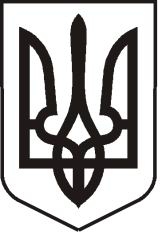 У К Р А Ї Н АЛ У Г А Н С Ь К А  О Б Л А С Т ЬП О П А С Н Я Н С Ь К А   М І С Ь К А   Р А Д АШ ОС Т О Г О    С К Л И К А Н Н ЯРОЗПОРЯДЖЕННЯміського голови25 листопада 2019 року                           м. Попасна                                              №02-02/276                               Про  списання кредиторської заборгованості ПМСЗ «Відродження»                Розглянувши клопотання директора ПМСЗ «Відродження», з метою якісної підготовки до складання річної звітності, керуючись п.20 ч.4 ст.42 Закону України «Про місцеве самоврядування в Україні»:  Списати кредиторську заборгованість, строк позовної давності якої вже минув, перед ТОВ «ЛЕО» в сумі 1593 гривні 32 копійки у зв’язку із неможливістю її погашення.      2.   Контроль за виконанням даного розпорядження покласти на  директора ПМСЗ «Відродження»  Козакова О.А.Міський  голова                                                                             Ю.І.Онищенко Омельченко Я.С. 2-17-37